Государственное учреждение - Отделение Пенсионного фонда Российской Федерации 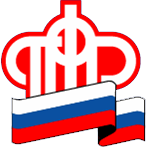 по Калининградской областиОПФР по Калининградской области напоминает: в регионе работает бесплатный телефон горячей линииКалининград, 30 октября 2020 года. Государственное учреждение - Отделение Пенсионного фонда Российской Федерации по Калининградской области напоминает гражданам о работе на территории региона многоканального телефона горячей линии 8 800 600 02 49.Звонки на номер для жителей города и области бесплатны как со стационарных, так и с мобильных телефонов. Позвонив на многоканальный телефон, жители Янтарного края смогут получить консультации и разъяснения по различным вопросам пенсионного и социального обеспечения, относящимся к компетенции ПФР. Ни один вопрос не останется без внимания.Стоит отметить, что сведения о персональных данных (например, о выплаченных суммах пенсии) являются конфиденциальной информацией и могут быть получены при непосредственном обращении в Пенсионный фонд по месту жительства при предъявлении документа, удостоверяющего личность, либо в личном кабинете гражданина на официальном сайте ПФР. В последнем случае необходимо иметь подтвержденную запись на портале «Госуслуги».